קורס חדש!"כלים יעודיים להנחיית הורים לילדים על רצף הASD-סדנא"בהנחיית יעל להמן. מנחת הורים על רצף הASD.קורס חדשני להתנסות בהנחייה פרטנית וקבוצתית להורים לצעירים ומתבגרים על הרצף האוטיסטי. מבוסס על ניסיון רב שנים בהנחייה, תוך גיבוש מודל מותאם. פרטי הקורס: מקום: מכללת "דוד ילין"קורס בן 30 שעות. 8 מפגשים (7 מפגשים בני 4 שעות, מפגש סיום 2 שעות)זמן: ימי שני בין השעות 16.30-19.45פתיחת הקורס:11.11.19מחיר הקורס (לפי תעריפי לימודי המשך בדוד ילין)1120 ₪.מיועד ל: מטפלים, מנחי קבוצות, מדריכי תקשורת, מנהלי טיפול.קבלה: אישית ע"י יעל להמן. טלפון:0502117530תעודה מטעם מכללת "דוד ילין"Yaeleman64@gmail.comרישום: מזכירות לימודי המשך בדוד ילין. ורד.026587528.026587541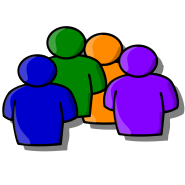 